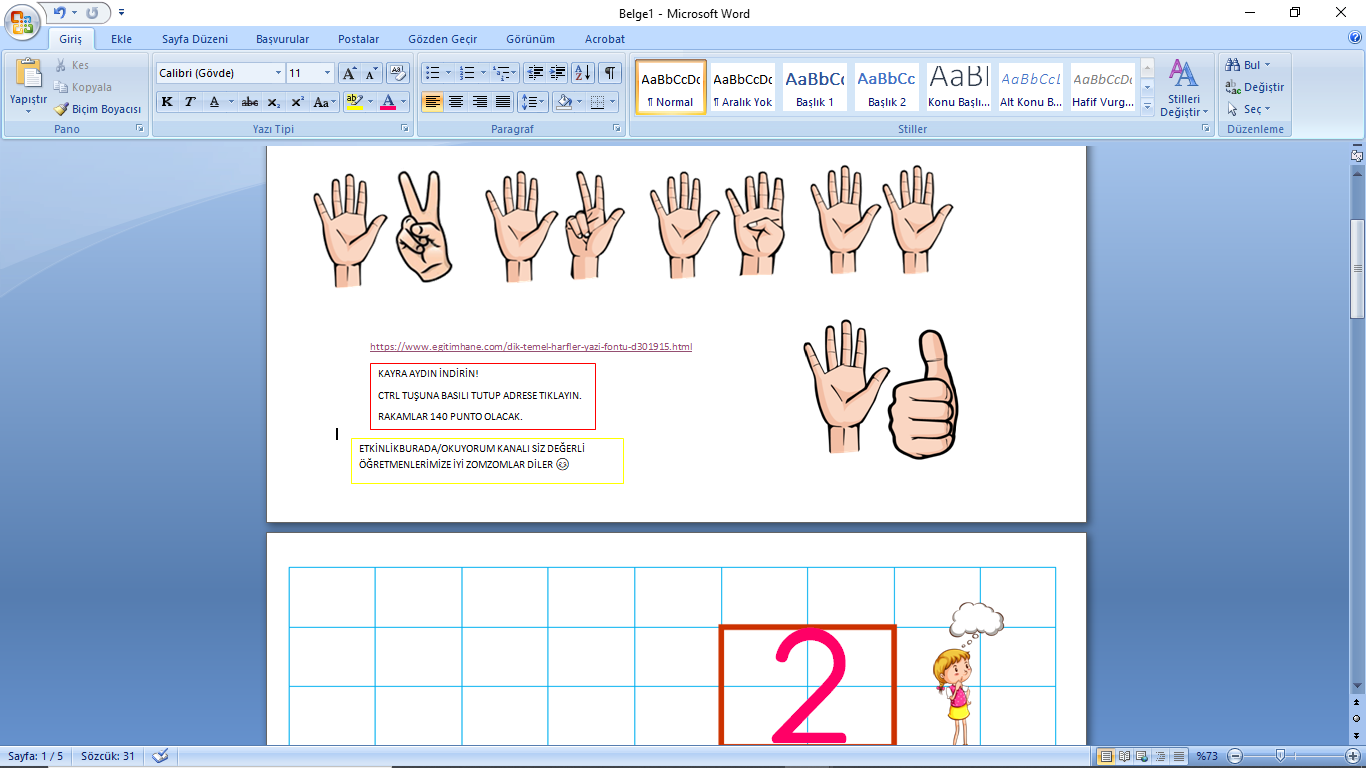 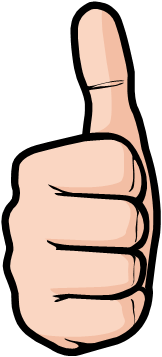 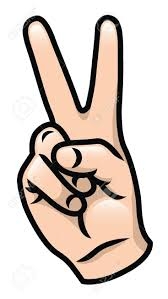 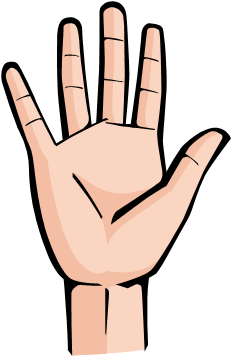 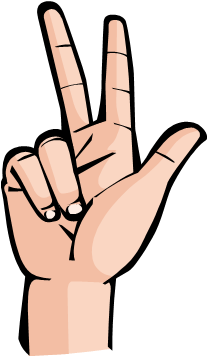 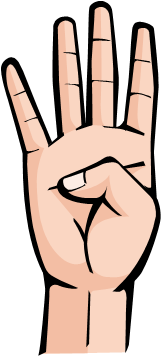 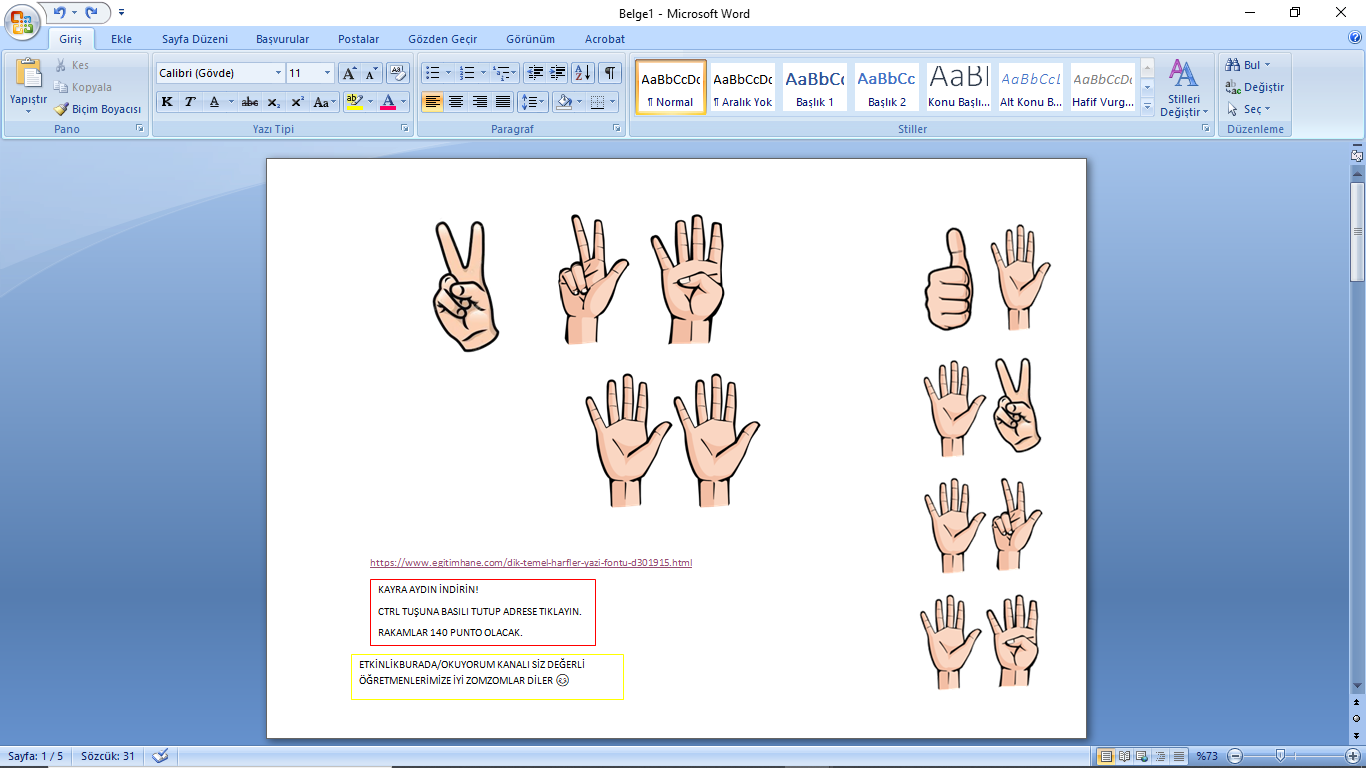 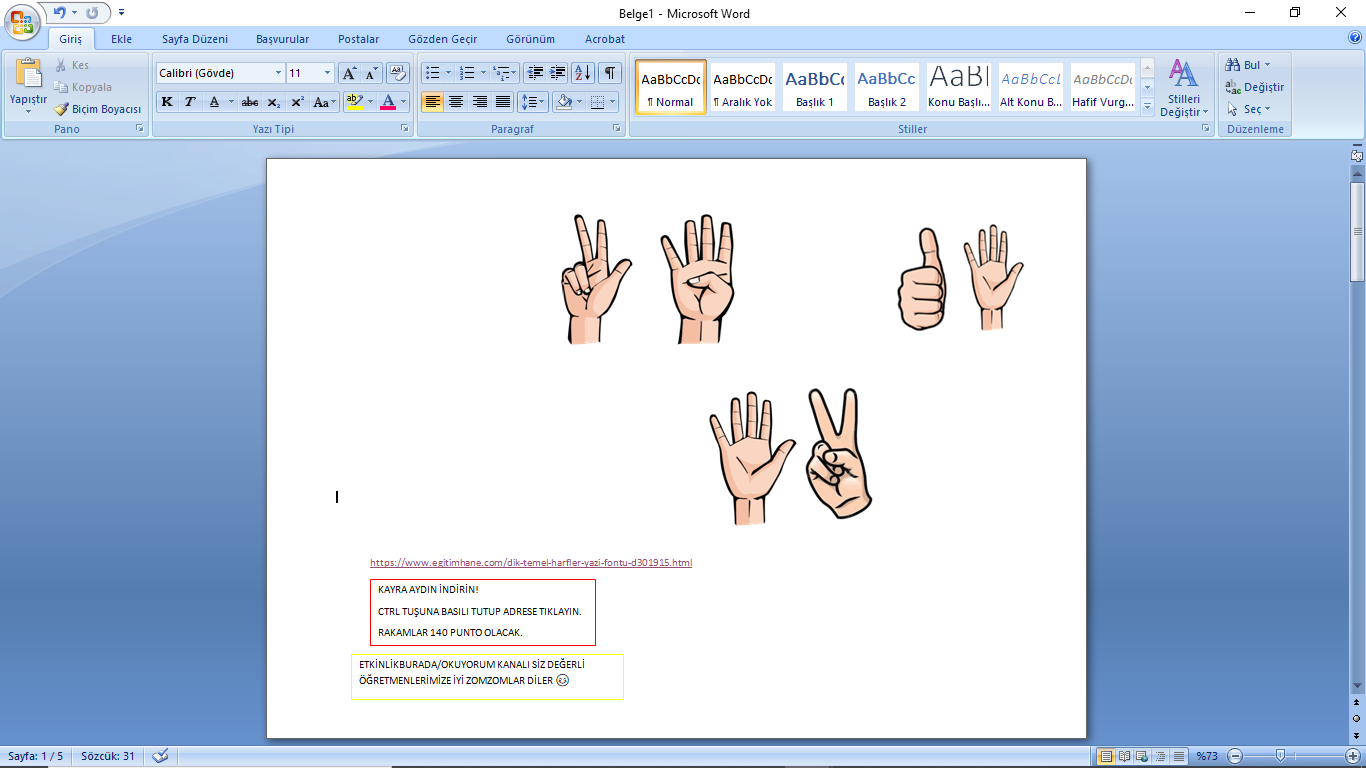 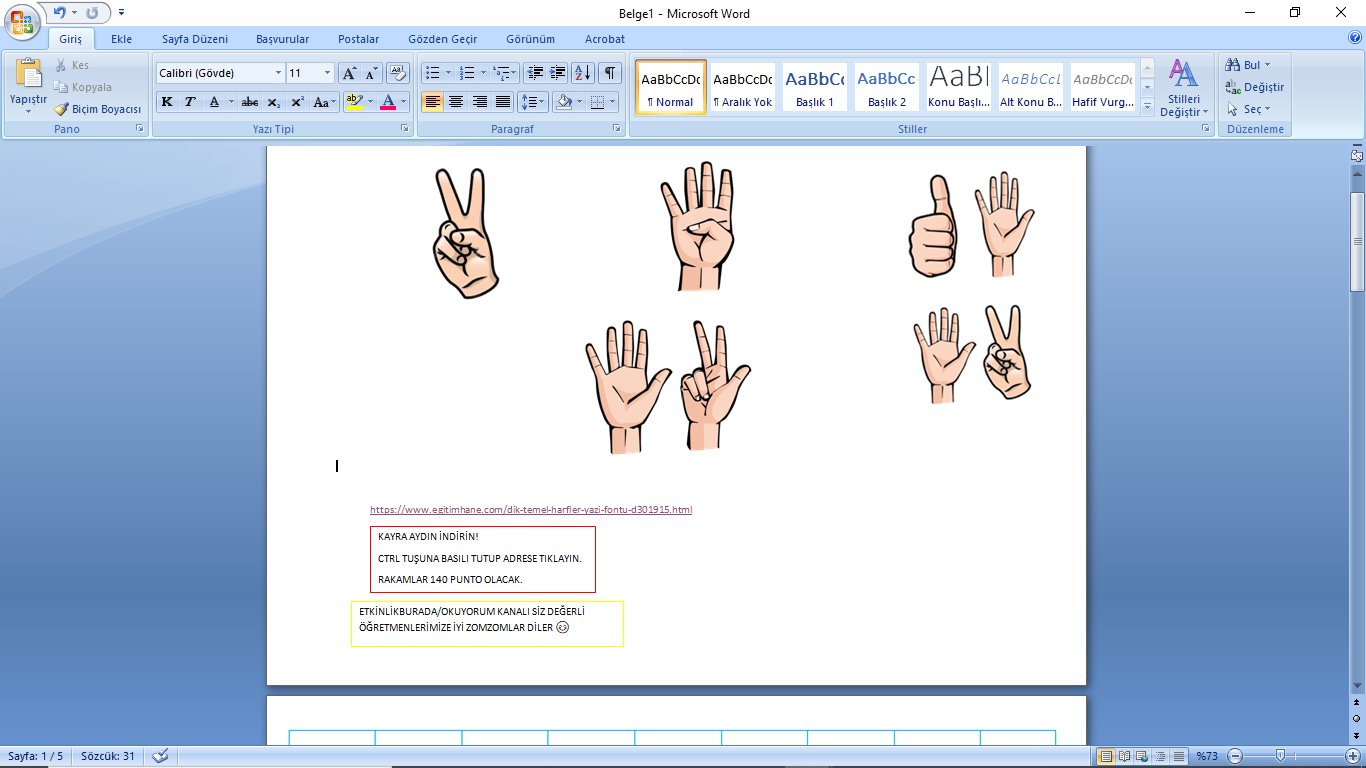 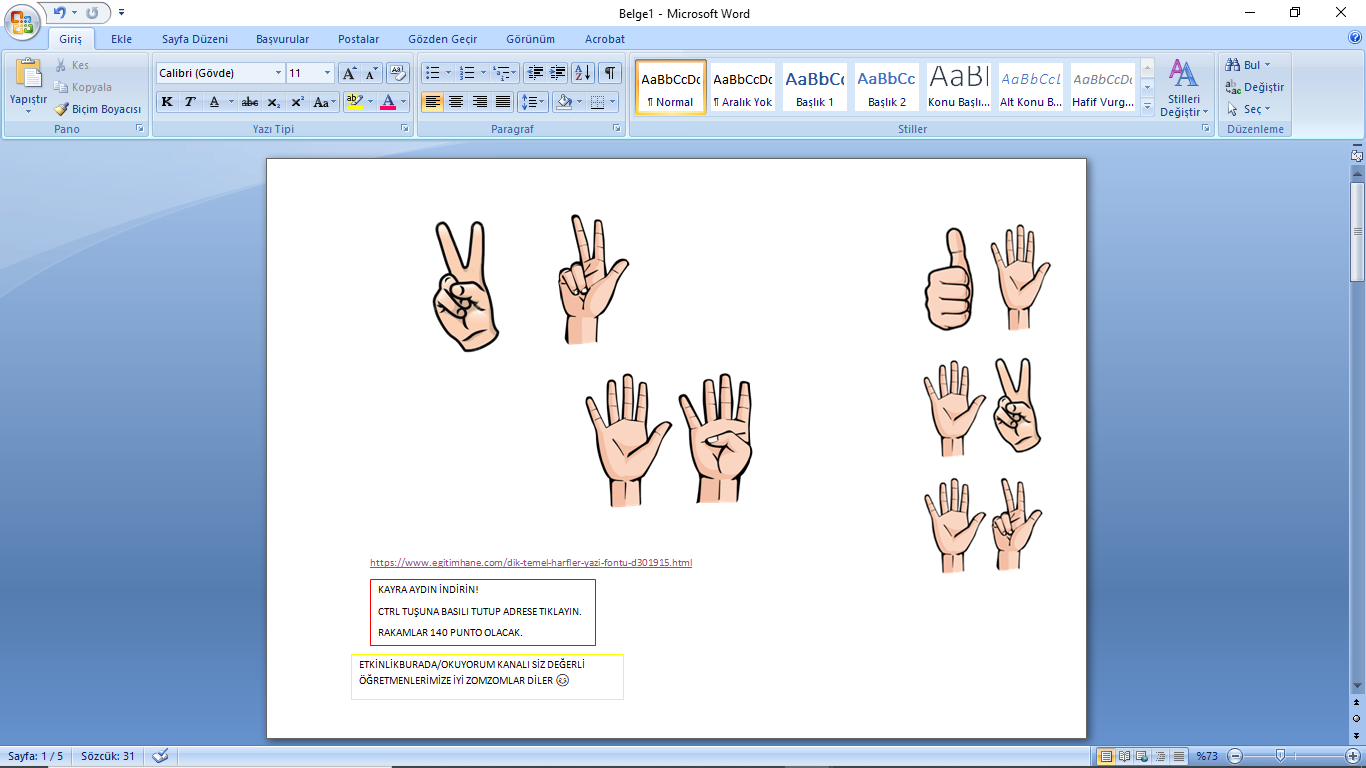 	https://www.egitimhane.com/dik-temel-harfler-yazi-fontu-d301915.html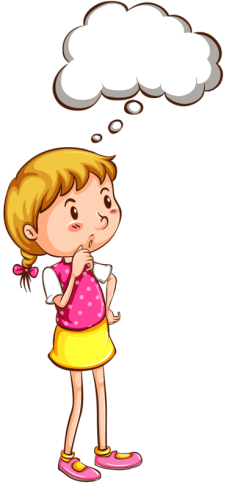 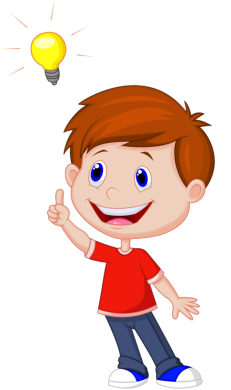 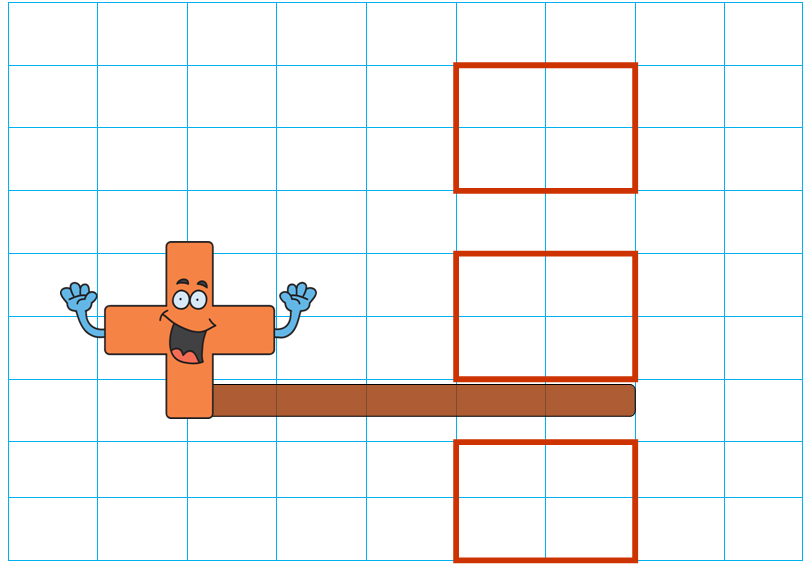 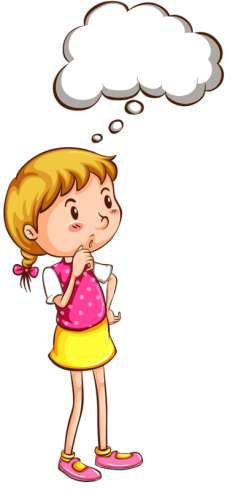 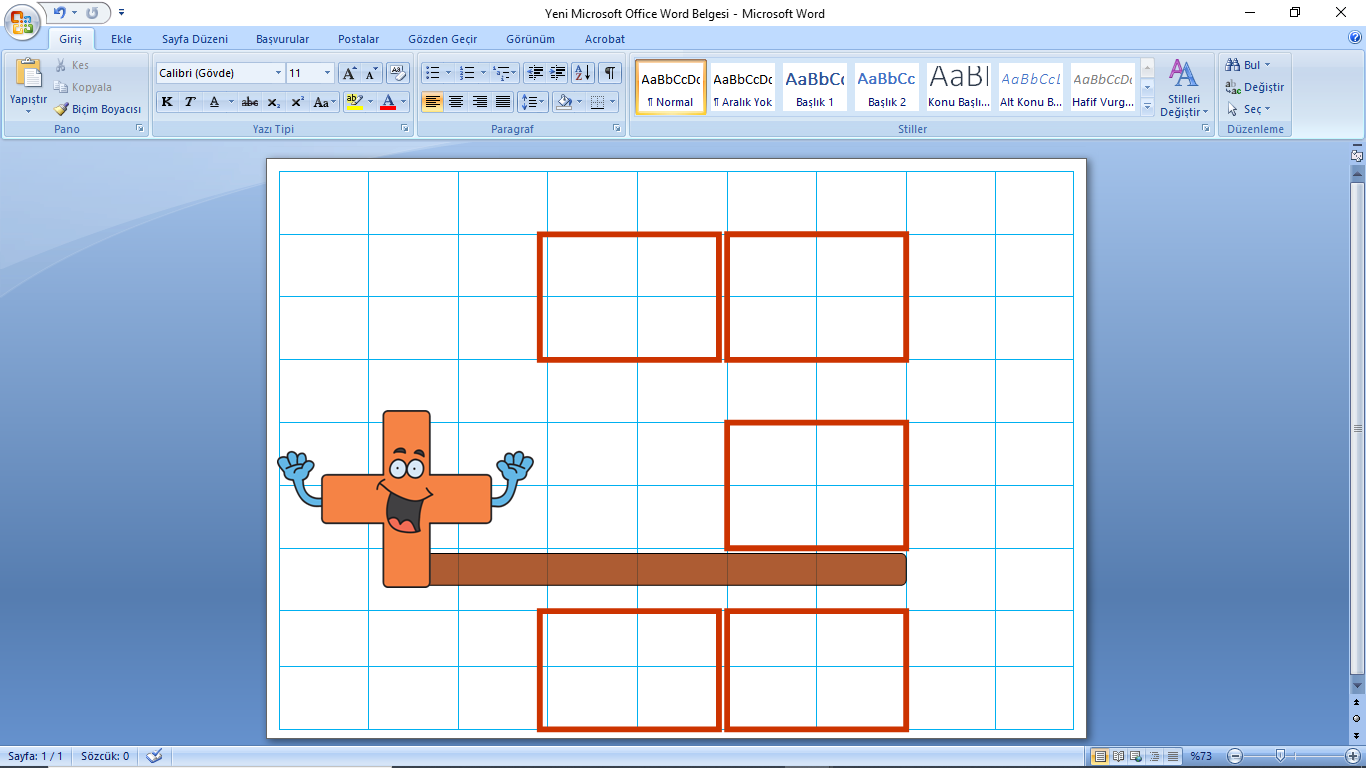 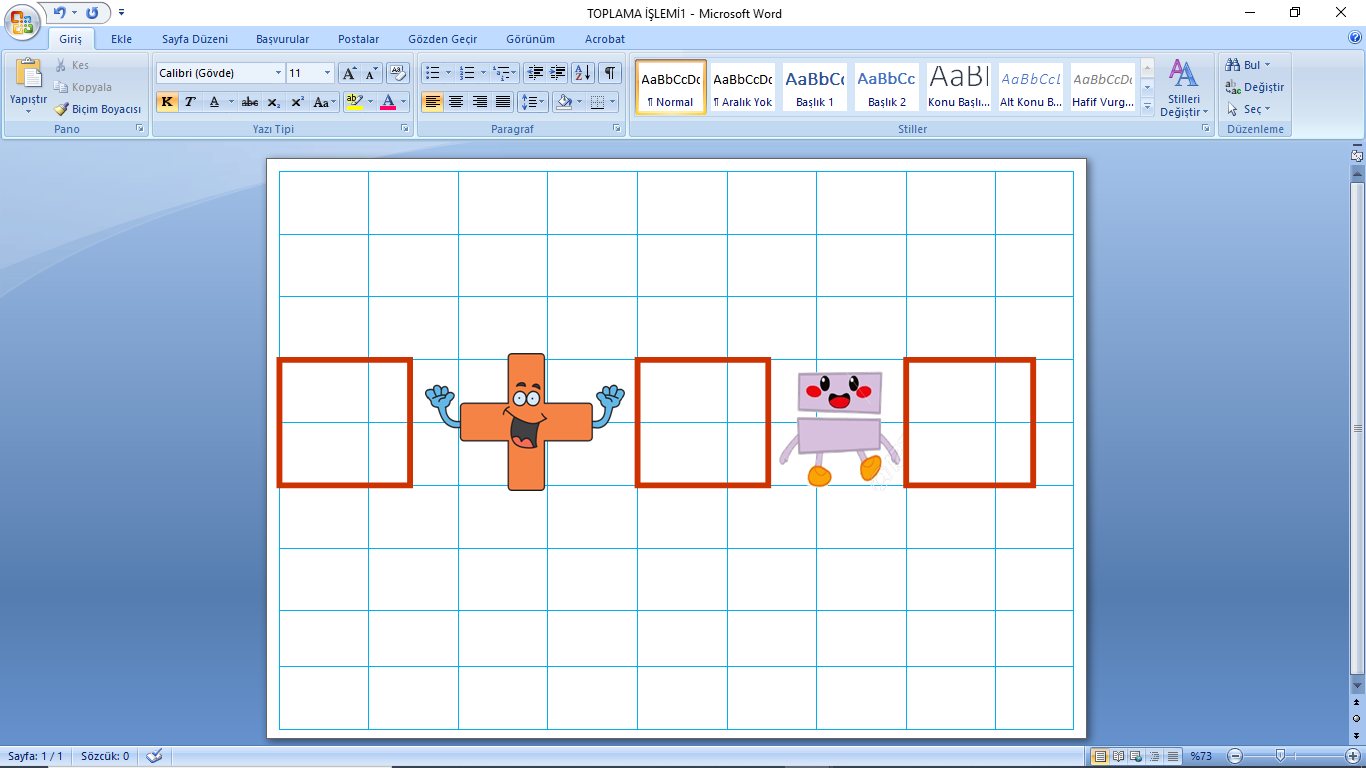 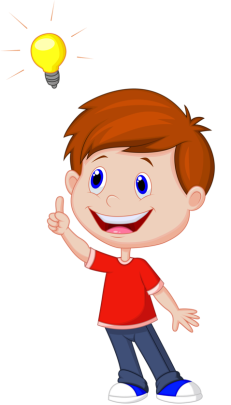 